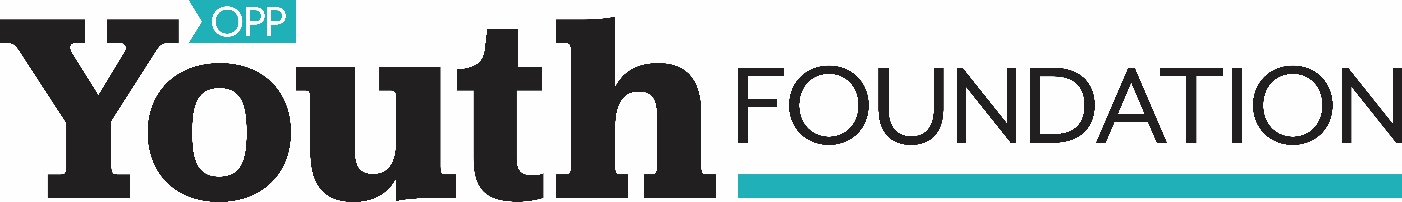                  Ontario Provincial Police Youth Foundation Bursary Award GuidelinesThe OPP Youth Foundation will provide 2 (two) bursaries, valued at $1,000.00 in each OPP Region.  The Bursaries awarded to students graduating from a secondary school in Ontario to support their full time attendance at a university, college or apprenticeship program.  The Bursaries are for one / first year only. Eligibility, Selection Process and Obligations of Bursary Applicants:The student  17 - 24 years of age.  under 18, a parent must co-sign the Signature form. The applicant must NOT be directly related to an employee of the Ontario Provincial Police (for example uniform or civilian employee, parent or grandparent)The OPP Youth Foundation evaluates applications on the criteria of need for financial assistance and academic goals.The Bursary will be paid directly to the post-secondary institution once proof of full time registration is received.  All decisions in the selection of bursary winners are the sole discretion of the OPP Youth Foundation and its Board of Directors.If you, as a graduate of a High School meet these criteria, we invite you to apply for this Bursary Copies of the Bursary Application forms are available through your OPP Regional Offices or at www.oppyouthfoundation.ca .For Further Information contact: OPP Youth Foundation Director,         Mr. Chris Seeley   bursary.oppyouthfoundation@gmail.com or                                               Ms. Sandy Poredos communications@oppyouthfoundation.ca	